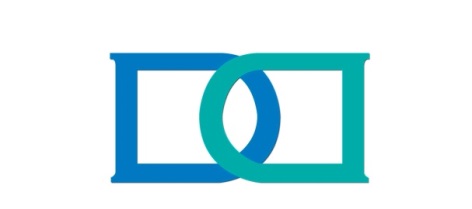 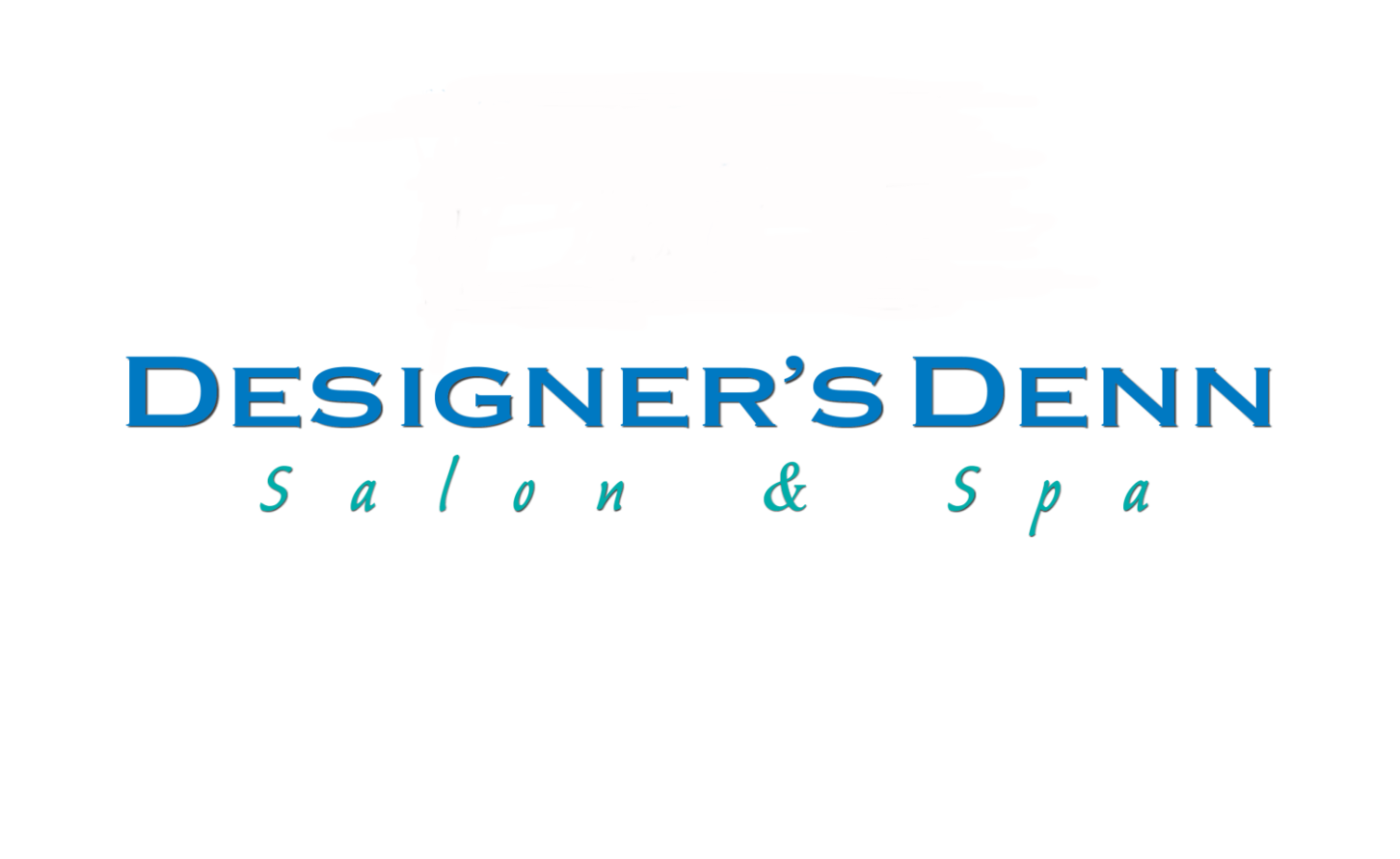 B R I D A L   I N F O R M A T I O N   &   S E R V I C E   C O N T R A C TThank you for choosing Designer’s Denn Salon & Spa for your wedding! We provide the highest quality of professional services in a clean and modern environment. Our Bridal Coordinator will work closely with you to create the perfect schedule of hair and/or make-up services for your event, making sure your bridal preparation is flawless. We can accommodate any beauty need leading up to your big day in our full service salon and spa!Attached to this info packet you will find our bridal intake forms and contract agreement. Once the completed forms are received our Bridal Coordinator will be able to provide you with a breakdown of costs based upon your party’s needs. We require a completed contract and a 50% deposit before reserving wedding services. The remaining balance of services including 20% gratuity (in cash or check form) must be paid in full no less than two weeks prior to your event. Your bridal contract gives your party first priority on the day of your wedding and allows you to have a stress-free morning of bridal prep.
We look forward to sharing in your special day! Please don’t hesitate to contact us if you have any questions or concerns. Our Bridal Coordinator can be reached by phone at 814.234.3366 or email guestservices@designersdenn.com to discuss your wedding needs.We require a credit card to reserve bridal appointments. All contracts must be paid in full & all changes must be made prior to two weeks before the wedding date. T I P S   F O R   W E D D I N G   D A Y   S U C C E S SPlan to arrive 15 minutes early & as a group to get settled for in-salon servicesBe sure to bring any bridal head pieces, veils, or embellishments you wish to incorporate in your final bridal hair designWear a shirt that buttons or zips in the front so hair will not be damaged when changingIf having make-up services, arrive with a clean face & a light moisturizer on that morningWe recommend that you wash your hair the day before your updo – lived-in hair that has some light product in it from the day before will help retain curls & make your style last! Blowdry Style & Curls include a shampoo so it’s not necessary to wash your hair prior to arrival (in-salon only)B R I D A L   S E R V I C E S   &   P R I C I N GOur talented stylists & make-up artists will work with you to create the perfect look for your big day! Trained in all trends and techniques, no design is out of reach. Our make-up coverage is light as a feather with ultimate staying power and flattering color options that won’t crease or fade. We suggest having photos or a Pinterest board at the ready for inspiration!Trial run reservations for hair & make-up services are highly recommended. Trial services allow you to meet your technicians & ensure that we have the opportunity to perfect every aspect of your look before your big day arrives. We recommend scheduling your trial runs for 2-4 weeks before your wedding – scheduling on the day of your bridal shower is also a popular option!Bridal Hair Design				$100 Bridal Hair Design w/ trial		$180 Bridesmaid Hair Design			$75Flower Girl Hair Design (under 12)	$40Wedding Blowdry Style & Curl		$55Bridal Make-Up 				$80Bridal Make-up w/ strip lash		$100Bridal Make-up trial (w/o lashes)	$80Bridal Party Make-up 			$65Bridal Party Make-up w/ strip lash	$85S P A   S U G G E S T I O N S   &   P A C K A G E S
We’ve listed some of our past bridal favorites from the spa! Each of the following suggestions are designed to help you reach all of your beauty and relaxation goals before the big day arrives.S K I N C A R E   S E R V I C E SAbout a week before your wedding we suggest that you join us for one of our customizable Eminence Signature facials. This facial can address any skin concerns you are experiencing and will leave you feeling refreshed, relaxed and wedding ready!N A I L   S E R V I C E SOur state of the art nail spa features space for your entire bridal party! We suggest having nail services done 1-2 days before your wedding day to reduce the risk of fading or chipping. Our most popular services for bridal parties are our Signature pedicure and OPI GelColor manicure! Our talented nail technicians can also add French or intricate nail art designs to any nail service.B A C H E L O R E T T E ’ S   D A Y   O U T
Enjoy a fun & relaxing day with your favorite girls! Start with a hot steam and Aroma Synergy massages, followed by Signature manis & pedis. Light refreshments are offered in our quiet room. B R I D E ’ S   R E H E A R S A L   D A YIn preparation for your rehearsal evening, schedule a blowdry & style from one of our talented stylists and a Signature make-up application with one of our estheticians. 
D O N ’ T   F O R G E T   T H E   G R O O M!
The groom needs special attention too! Enjoy a private hot steam before a 60-minute Signature massage and a Classic manicure, which includes nail buffing & shaping to ensure his hands are wedding & photo ready! Finish the day with a personally designed haircut and style. B R I D A L   A G R E E M E N T   A N D   P A Y M E N TBelow is our bridal group intake and agreement. In order to hold your reservations we require a 50% deposit of your total service amount (this includes travel fees for on-site parties). Parties that are cancelled at least sixty (60) days prior to the group date will receive a refund of their deposit less 10%. Cancellations after sixty (60) days will not be refunded. All changes to your contract & schedule must be made no less than two weeks in advance, at which time any remaining balance and 20% gratuity (check or cash only) are also due. We cannot guarantee availability for contract changes on the day of services. All bridal parties must be paid in full two weeks prior to event.B R I D A L   I N F O R M A T I O N :_________________________________________________________________________________________________________________
GROUP CONTACT NAME _________________________________________________________________________________________________________________BRIDE’S NAME (if different from group contact):_________________________________________________________________________________________________________________ADDRESS______________________________________________            ____________________________________________________________
PHONE NUMBER				        EMAIL ADDRESSWEDDING DATE & TIME:  ___________________________________________________________WEDDING VENUE/LOCATION:  _____________________________________________________What is your desired start time for bridal services?  ______________________________
What time do you need to leave Designer’s Denn?  ________________________________CHECK BOX FOR PREFERRED WEDDING DAY PREPARATION:⎕ Full Service Trial Run (highly recommended)      or       ⎕ 15 min Bridal Consultation(prior to the day of your wedding for additional charge)		  (day of your wedding and included in price)
I have reviewed and agree to all the conditions for scheduling, payment and cancellation.SIGNATURE: _________________________________________________________      DATE:  ___________________________B R I D A L   P A R T Y   N A M E S   &   E X A C T   S E R V I C E S   N E E D E D :_________________________________________________________________________________________________________BRIDE NAME
Services desired:⎕ BRIDAL HAIR DESIGN	⎕ BRIDAL MAKE-UP		⎕ BRIDAL HAIR TRIAL⎕ BRIDAL BLOWDRY	⎕ BRIDAL MAKE-UP W/LASHES	⎕ BRIDAL MAKE-UP TRIALHair length:  ⎕ Long	⎕ Medium	⎕ Short             Hair texture: ⎕ Straight	    ⎕ Wavy	⎕ Curly_________________________________________________________________________________________________________ADDITIONAL NOTES_________________________________________________________________________________________________________BRIDAL GUEST NAME / POSITION IN PARTY
Services desired:⎕ BRIDESMAID UPDO	⎕ BRIDESMAID MAKE-UP			⎕ FLOWER GIRL⎕ WEDDING BLOWDRY	⎕ BRIDESMAID MAKE-UP W/LASHES	     (UNDER 12 YRS)Hair length:  ⎕ Long	⎕ Medium	⎕ Short             Hair texture: ⎕ Straight	    ⎕ Wavy	⎕ Curly_________________________________________________________________________________________________________BRIDAL GUEST NAME / POSITION IN PARTY
Services desired:⎕ BRIDESMAID UPDO	⎕ BRIDESMAID MAKE-UP			⎕ FLOWER GIRL⎕ WEDDING BLOWDRY	⎕ BRIDESMAID MAKE-UP W/LASHES	     (UNDER 12 YRS)Hair length:  ⎕ Long	⎕ Medium	⎕ Short             Hair texture: ⎕ Straight	    ⎕ Wavy	⎕ Curly_________________________________________________________________________________________________________BRIDAL GUEST NAME / POSITION IN PARTY
Services desired:⎕ BRIDESMAID UPDO	⎕ BRIDESMAID MAKE-UP			⎕ FLOWER GIRL⎕ WEDDING BLOWDRY	⎕ BRIDESMAID MAKE-UP W/LASHES	     (UNDER 12 YRS)Hair length:  ⎕ Long	⎕ Medium	⎕ Short             Hair texture: ⎕ Straight	    ⎕ Wavy	⎕ Curly_________________________________________________________________________________________________________BRIDAL GUEST NAME / POSITION IN PARTY
Services desired:⎕ BRIDESMAID UPDO	⎕ BRIDESMAID MAKE-UP			⎕ FLOWER GIRL⎕ WEDDING BLOWDRY	⎕ BRIDESMAID MAKE-UP W/LASHES	     (UNDER 12 YRS)Hair length:  ⎕ Long	⎕ Medium	⎕ Short             Hair texture: ⎕ Straight	    ⎕ Wavy	⎕ Curly_________________________________________________________________________________________________________BRIDAL GUEST NAME / POSITION IN PARTY
Services desired:⎕ BRIDESMAID UPDO	⎕ BRIDESMAID MAKE-UP			⎕ FLOWER GIRL⎕ WEDDING BLOWDRY	⎕ BRIDESMAID MAKE-UP W/LASHES	     (UNDER 12 YRS)Hair length:  ⎕ Long	⎕ Medium	⎕ Short             Hair texture: ⎕ Straight	    ⎕ Wavy	⎕ Curly
B R I D A L   P A R T Y   N A M E S   &   E X A C T   S E R V I C E S   N E E D E D :
_________________________________________________________________________________________________________BRIDAL GUEST NAME / POSITION IN PARTY
Services desired:⎕ BRIDESMAID UPDO	⎕ BRIDESMAID MAKE-UP			⎕ FLOWER GIRL⎕ WEDDING BLOWDRY	⎕ BRIDESMAID MAKE-UP W/LASHES	     (UNDER 12 YRS)Hair length:  ⎕ Long	⎕ Medium	⎕ Short             Hair texture: ⎕ Straight	    ⎕ Wavy	⎕ Curly_________________________________________________________________________________________________________BRIDAL GUEST NAME / POSITION IN PARTY
Services desired:⎕ BRIDESMAID UPDO	⎕ BRIDESMAID MAKE-UP			⎕ FLOWER GIRL⎕ WEDDING BLOWDRY	⎕ BRIDESMAID MAKE-UP W/LASHES	     (UNDER 12 YRS)Hair length:  ⎕ Long	⎕ Medium	⎕ Short             Hair texture: ⎕ Straight	    ⎕ Wavy	⎕ Curly_________________________________________________________________________________________________________BRIDAL GUEST NAME / POSITION IN PARTY
Services desired:⎕ BRIDESMAID UPDO	⎕ BRIDESMAID MAKE-UP			⎕ FLOWER GIRL⎕ WEDDING BLOWDRY	⎕ BRIDESMAID MAKE-UP W/LASHES	     (UNDER 12 YRS)Hair length:  ⎕ Long	⎕ Medium	⎕ Short             Hair texture: ⎕ Straight	    ⎕ Wavy	⎕ Curly_________________________________________________________________________________________________________BRIDAL GUEST NAME / POSITION IN PARTY
Services desired:⎕ BRIDESMAID UPDO	⎕ BRIDESMAID MAKE-UP			⎕ FLOWER GIRL⎕ WEDDING BLOWDRY	⎕ BRIDESMAID MAKE-UP W/LASHES	     (UNDER 12 YRS)Hair length:  ⎕ Long	⎕ Medium	⎕ Short             Hair texture: ⎕ Straight	    ⎕ Wavy	⎕ Curly_________________________________________________________________________________________________________BRIDAL GUEST NAME / POSITION IN PARTY
Services desired:⎕ BRIDESMAID UPDO	⎕ BRIDESMAID MAKE-UP			⎕ FLOWER GIRL⎕ WEDDING BLOWDRY	⎕ BRIDESMAID MAKE-UP W/LASHES	     (UNDER 12 YRS)Hair length:  ⎕ Long	⎕ Medium	⎕ Short             Hair texture: ⎕ Straight	    ⎕ Wavy	⎕ Curly